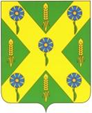 РОССИЙСКАЯ ФЕДЕРАЦИЯОРЛОВСКАЯ ОБЛАСТЬНовосильский  районный  Советнародных  депутатов303500Орловская обл., г. Новосиль ул.К.Маркса 16    _______                                                 ________________     т.2-19-59Р Е Ш Е Н И Е          18 февраля  2016  года                                                            № 377 - РСО решении «О положении о гарантиях осуществления полномочий депутата Новосильского районного Совета народных депутатов Орловской области»В целях обеспечения условий для эффективного и беспрепятственного осуществления полномочий депутата Новосильского районного Совета народных депутатов, руководствуясь Федеральным законом от 6 октября 2003 года № 131-ФЗ "Об общих принципах организации местного самоуправления в Российской Федерации", Законом Орловской области от 4 июля 2013 года № 1499-ОЗ "О гарантиях осуществления полномочий депутата, выборного должностного лица местного самоуправления в Орловской области", Уставом Новосильского района Орловской области, Новосильский районный Совет народных депутатов РЕШИЛ: 1. Принять решение «О положении о гарантиях осуществления полномочий депутата Новосильского районного Совета народных депутатов Орловской области».2. Направить принятое решение главе Новосильского района для подписания и опубликования. 3. Контроль за исполнением принятого  решения возложить на комиссию по законодательству и правовому регулированию и  комиссию по бюджету, налогам и экономической реформе.     Председатель районного   Совета народных депутатов                                                    Н.В.Тарасов 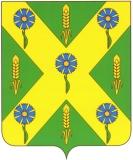 РОССИЙСКАЯ ФЕДЕРАЦИЯОРЛОВСКАЯ ОБЛАСТЬНовосильский  районный  Советнародных  депутатов303500Орловская обл., г. Новосиль ул.К.Маркса 16    _______                                            __________________          т.2-19-59Р Е Ш Е Н И Е  723О положении о гарантиях осуществления полномочий депутата Новосильского районного Совета народных депутатов Орловской области        Принято районным Советом народных депутатов                               18 февраля 2016  года           1. Утвердить  положение о гарантиях  осуществления полномочий депутата  Новосильского районного Совета  народных депутатов Орловской области согласно приложению.2. Признать утратившими силу решения Новосильского районного Совета народных депутатов- от 25.12.2008 года № 246 «Об утверждении положения об оплате труда секретаря районного Совета народных депутатов, работающего на постоянной основе»;- от 25.12.2009 года № 399 «О внесении изменений и дополнений в положение об оплате труда секретаря районного Совета народных депутатов, работающего на постоянной основе»;- от 05.09.2014 года № 675 «О внесении изменений в положение об оплате труда секретаря районного Совета народных депутатов, работающего на постоянной основе»;3. Настоящее решение вступает в силу после официального опубликования.     Председатель районного                                  Глава Новосильского района     Совета народных депутатов                                       _________________Н.В.Тарасов                   ____________А.И.Шалимов                                                                                                                                                     «__»____________2016 года                          «___»____________2016 года